ШУÖМПОСТАНОВЛЕНИЕ20 мая 2022 года                                                                                                   № 5/21Республика Коми, с. КуръяТроицко – Печорский районО разработке и утверждении паспорта населенного пункта, паспортов территорий         В соответствии с Федеральными законами от 21 декабря 1994 г. № 69-ФЗ «О пожарной безопасности», от 21 декабря 1994 г. № 68-ФЗ «О защите населения и территории от чрезвычайных ситуаций природного и техногенного характера», постановлением Правительства Российской Федерации от 16 сентября 2020 г. № 1479 «Правила противопожарного режима в Российской Федерации» ( в редакции  Постановлении Правительства РФ от 21.05.2021 № 766) , администрация сельского поселения «КуръяПОСТАНОВЛЯЕТ:         1.Утвердить Порядок разработки и утверждения паспорта населенного пункта, паспортов территорий согласно приложения к настоящему постановлению.         2. Контроль исполнения настоящего постановления оставляю за собой.         3. Настоящее Постановление опубликовать (обнародовать) и  разместить на официальном сайте администрации сельского поселения «Куръя» в информационно-телекоммуникационной сети "Интернет".         4. Настоящее постановление вступает в силу после его официального опубликования (обнародования).Глава сельского поселения»Куръя»                                                        О.В.Собянин                                                                                                                                         Приложение утверждено
                                                                           постановлением администрации  сельского поселения «Куръя»от 20.05.2022 № 5/21                          Порядок разработки и утверждения паспорта населенного пункта, паспортов территорийНастоящий порядок разработки и утверждения паспорта населенного пункта, паспортов территорий разработан в соответствии с Федеральными законами от 21 декабря 1994 г. № 69-ФЗ «О пожарной безопасности», от 21 декабря 1994 г. № 68-ФЗ «О защите населения и территории от чрезвычайных ситуаций природного и техногенного характера», постановлением Правительства Российской Федерации  от 16 сентября 2020 г. № 1479 «Правила противопожарного режима в Российской Федерации». ( в редакции  Постановлении Правительства РФ от 21.05.2021 № 766)2. Населенный пункт считается подверженным угрозе лесных пожаров и других ландшафтных (природных) пожаров:в случае его примыкания к хвойному (смешанному) лесному участку либо наличия на его землях (территории) хвойного (смешанного) леса;в случае его примыкания к земельному участку, заросшему камышовыми и (или) тростниковыми зарослями, сорными растениями и (или) древесно-кустарниковой растительностью (за исключением поле- и лесозащитных насаждений, мелиоративных защитных лесных насаждений, плодовых и ягодных насаждений).3. Территория организации отдыха детей и их оздоровления, территория садоводства или огородничества считаются подверженными угрозе лесных пожаров в случае их непосредственного примыкания к хвойному (смешанному) лесному участку либо наличия на их землях (территории) хвойного (смешанного) леса.4. Населенный пункт, территория организации отдыха детей и их оздоровления, территория садоводства или огородничества признаются примыкающими к лесному участку, если расстояние до крайних деревьев соответствующего лесного участка составляет:менее 100 метров от границы населенного пункта, территории организации отдыха детей и их оздоровления и территории садоводства или огородничества, где имеются объекты защиты с количеством этажей более 2;менее 50 метров от границы населенного пункта, организации отдыха детей и их оздоровления, территории садоводства или огородничества, где имеются объекты защиты с количеством этажей 2 и менее.5. Населенный пункт признается примыкающим к земельному участку, заросшему камышовыми и (или) тростниковыми зарослями, сорными растениями и (или) древесно-кустарниковой растительностью (за исключением поле- и лесозащитных насаждений, мелиоративных защитных лесных насаждений, плодовых и ягодных насаждений), если расстояние от границы населенного пункта составляет менее 50 метров до границы указанного земельного участка.6. Паспорт населенного пункта и паспорт территории составляются к началу пожароопасного сезона на каждый населенный пункт, подверженный угрозе лесных пожаров и других ландшафтных (природных) пожаров, по форме согласно приложению 1 к настоящему порядку.8. Паспорт населенного пункта и паспорт территории должны содержать достоверную информацию, соответствующую фактической обстановке обеспечения пожарной безопасности на соответствующей территории.9. Паспорт населенного пункта и паспорт территории оформляются в 2 экземплярах , утверждающего перечень населенных пунктов, подверженных угрозе лесных пожаров и других ландшафтных (природных) пожаров, а также перечень территорий, подверженных угрозе лесных пожаров.10. Глава сельского поселения, руководитель организации отдыха детей и их оздоровления, председатель садоводческого или огороднического некоммерческого товарищества, утвердившие паспорт населенного пункта и паспорт территории, в течение 3 дней со дня утверждения паспорта населенного пункта и паспорта территории представляют по одному экземпляру паспорта населенного пункта и паспорта территории в комиссию по предупреждению и ликвидации чрезвычайных ситуаций и обеспечению пожарной безопасности  в ОНД и ПР Троицко- Печорского района.11. Один экземпляр паспорта населенного пункта, паспорта территории подлежит постоянному хранению в администрации сельского поселения.Приложение1                                                         к Порядку разработки и утверждения паспорта                                                            населенного пункта, паспортов территорий(форма)к Правилам противопожарного режима в Российской Федерации(в ред. Постановления Правительства РФ от 21.05.2021 № 766)(форма)УТВЕРЖДАЮГлава МО  сельского поселения  «____»                               (должность руководителя (заместителя руководителя) органаместного самоуправления) (фамилия, имя, отчество (при наличии)(подпись и М.П.)ПАСПОРТнаселенного пункта, подверженного угрозе лесных пожаров
и других ландшафтных (природных) пожаровНаименование населенного пункта  -      Наименование поселения  -                 Наименование городского округа  Наименование субъекта Российской Федерации   Общие сведения о населенном пунктеII. Сведения о медицинских учреждениях, домах отдыха, пансионатах,
детских лагерях, территориях садоводства или огородничества и объектах
с круглосуточным пребыванием людей, имеющих общую границу
с лесным участком и относящихся к этому населенному пункту
в соответствии с административно-территориальным делениемIII. Сведения о ближайших к населенному пункту подразделениях пожарной охраны1. Подразделения пожарной охраны (наименование, вид), дислоцированные на территории населенного пункта, адрес  - 2. Ближайшее к населенному пункту подразделение пожарной охраны (наименование, вид), адрес  IV. Лица, ответственные за проведение мероприятий по предупреждению
и ликвидации последствий чрезвычайных ситуаций и оказание необходимой
помощи пострадавшимV. Сведения о выполнении требований пожарной безопасности«Куръя»  сикт овмодчоминсамуниципальнöй юкöнсаадминистрацияАдминистрациямуниципального образования сельского поселения «Куръя»«»20г.Характеристика населенного пунктаХарактеристика населенного пунктаЗначение1.Общая площадь населенного пункта (кв. километров)2.Общая протяженность границы населенного пункта с лесным участком (участками) и (или) участком, заросшим камышовыми и (или) тростниковыми зарослями, сорными растениями и (или) древесно-кустарниковой растительностью (за исключением поле- и лесозащитных насаждений, мелиоративных защитных лесных насаждений, плодовых и ягодных насаждений) (километров)3.Общая площадь городских хвойных (смешанных) лесов, расположенных на землях населенного пункта (гектаров)-4.Время прибытия первого пожарного подразделения до наиболее удаленного объекта защиты населенного пункта, граничащего с лесным участком (минут)Наименование социального объектаАдрес объектаЧисленность персоналаЧисленность пациентов (отдыхающих)нетФамилия, имя, отчество
(при наличии)ДолжностьКонтактный телефонТребования пожарной безопасности, установленные законодательством Российской ФедерацииТребования пожарной безопасности, установленные законодательством Российской ФедерацииИнформация о выполнении1.Противопожарная преграда установленной ширины (противопожарное расстояние, противопожарная минерализованная полоса, сплошная полоса лиственных деревьев) на всей протяженности границы населенного пункта с лесным участком (участками)2.Организация и проведение своевременной очистки территории населенного пункта, в том числе противопожарных расстояний между зданиями и сооружениями, а также противопожарных минерализованных полос от горючих отходов, мусора, тары, опавших листьев, сухой травы и других горючих материалов3.Звуковая система оповещения населения о чрезвычайной ситуации, а также телефонная связь (радиосвязь) для сообщения о пожаре4.Источники наружного противопожарного водоснабжения (пожарные гидранты, искусственные пожарные водоемы, реки, озера, пруды, бассейны, градирни и др.) и реализация технических и организационных мер, обеспечивающих их своевременное обнаружение в любое время суток, подъезд к ним для забора воды пожарной техникой в любое время года, а также достаточность предусмотренного для целей пожаротушения запаса воды5.Подъездная автомобильная дорога к населенному пункту, а также обеспеченность подъездов к зданиям и сооружениям на его территории6.Муниципальный правовой акт, регламентирующий порядок подготовки населенного пункта к пожароопасному сезону7.Первичные средства пожаротушения для привлекаемых к тушению лесных пожаров добровольных пожарных дружин (команд)8.Наличие мероприятий по обеспечению пожарной безопасности в планах (программах) развития территорий населенного пункта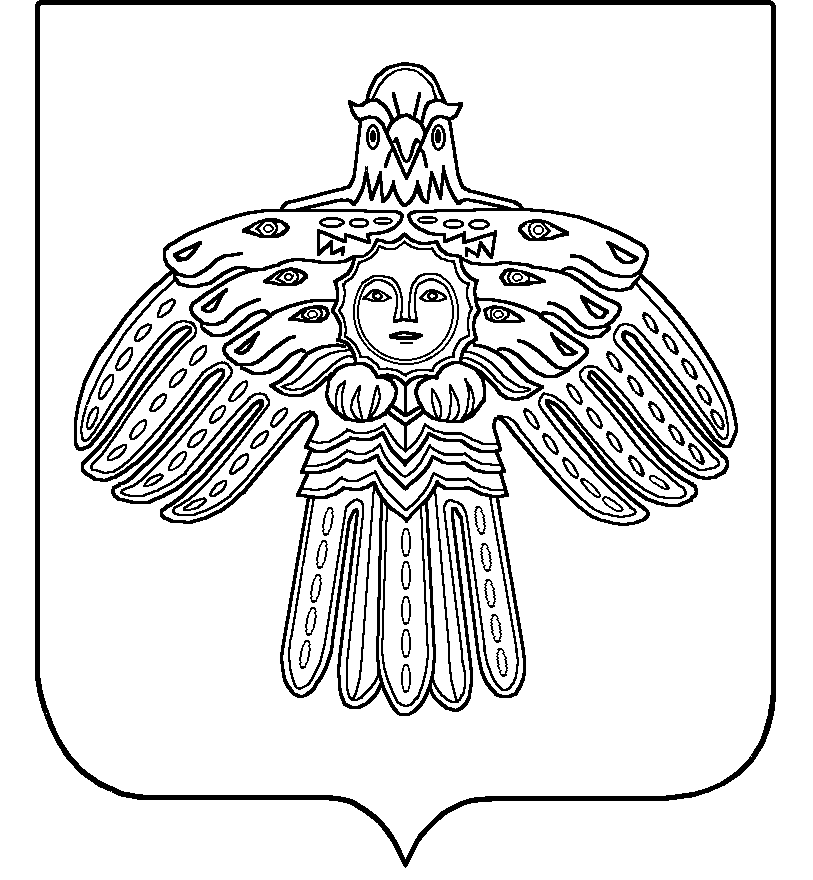 